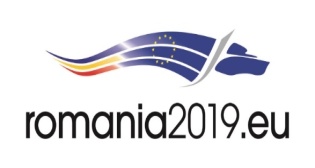 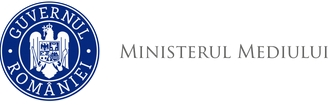 Agenţia Naţională pentru Protecţia Mediului Stimate Domnule Ioan Vlad ANGHELUŢĂ              Urmare cererii dvs. înregistrată sub nr. 370 /18.01.2019, prin care prezentați Propunerea privind aspectele relevante pentru protecția mediului care trebuie dezvoltate în Raportul privind impactul asupra mediului și în Studiul de evaluare a impactului asupra corpurilor de apă, urmare postării acesteia pe site-ul A.P.M. Neamț, la adresa web http://apmnt.anpm.ro - Acasă – Reglementări – Acord de mediu – Documentații în procedura EIA și EA – Liste de control etapa de definire, vă facem cunoscute următoarele:              1. Procedura de reglementare se va desfășura în conformitate cu prevederileLegii nr. 292 /2018 privind evaluarea impactului anumitor proiecte publice și private asupra mediului.              Raportul privind impactul asupra mediului va fi întocmit de persoane juridice sau fizice, independente de titularul proiectului și atestate conform prevederilor legale în vigoare și va urmări respectarea prevederilor:              - Anexei nr. 4 la Legea nr. 292 /2018;              - Ordinului MAPM nr. 863 /2002 privind aprobarea ghidurilor metodologice aplicabile etapelor procedurii-cadru de evaluare a impactului asupra mediului;              - Ordinului MMAP nr. 1825 /2016 privind aprobarea ghidurilor pentru evaluarea impactului asupra mediului, Anexa 1 – Captarea apelor subterane și sisteme de alimentare cu apă și Anexa 2 – Stații pentru epurarea apelor uzate și rețele de canalizare.              Raportul va conține și concluziile Studiului de evaluare a impactului asupra  corpurilor de apă.              Se vor solicita precizări asupra conținutului acestuia la Administrația Bazinală de Apă SIRET Bacău (alăturat anexăm punctul de vedere înregistrat la A.P.M. Neamț sub nr. 8383 /21.11.2018).             Studiul de evaluare a impactului asupra corpurilor de apă va trebui aprobat de A.B.A. SIRET Bacău  urmând ca la depunerea Raportului privind impactul asupra mediului, la A.P.M. Neamț să se depună și Studiul de evaluare a impactului asupra - 2 -corpurilor de apă însoțit de adresa de aprobare a acestuia de către A.B.A. SIRET Bacău.              La depunerea Raportului privind impactul asupra mediului se va face dovada achitării tarifului de 2000 lei conform prevederilor Ordinului MMSC nr. 865 /2014 privind modificarea unor acte normative care stabilesc taxe și tarife în domeniul protecției mediului.               La întocmirea Raportului privind impactul asupra mediului se vor avea în vedere și următoarele aspecte (capitolele menționate sunt conform Propunerii prezentate, susmenționată): Îndrumar privind problemele de mediu** A **Capitolul 2. DESCRIEREA PROIECTULUI              2.1.1.4 Hidrogeologia              Se vor indica suprafețele ocupate de zonele de protecție sanitară cu regim sever și de restricție și perimetrul hidrogeologic atât pentru fronturile noi de captare apă (Vaduri III și Leghin) cât și pentru fronturile de captare existente (Vaduri I, Vaduri II, Ticoș Floarea, Pildești, Simionești, Preutești, Lunca, Verșești), cu specificarea Referatelor de expertizare a Studiilor hidrogeologice emise de Institutul Național de Hidrologie și Gospodărire a Apelor București.              2.1.1.5 Zone sensibile                Se vor menționa titularii terenurilor incluse în zonele de protecție susmenționate și activitățile desfășurate pe aceste amplasamente.              Se va ține cont și de punctele de vedere ale Direcției Județene pentru Cultură Neamț nr. 90 /25.01.2019 (înregistrat sub nr. 564 /28.01.2019) și Compartimentului C.F.M. (Biodiversitate) din cadrul A.P.M. Neamț din data de 23.01.2019, anexate alăturat.              2.2.2.1.1 Etapa pregătitoare              Identificarea zonelor de traversare cursuri de apă, drumuri naționale, județene, arii protejate, păduri.              Amplasarea organizărilor de șantier și măsurile privind protecția factorilor de mediu pe perioada realizării lucrărilor.              2.2.2.1.2 Etapa construcției              Informații privind poluanții fizico – chimici, emisiile de zgomot, vibrații și alte surse de disconfort care pot afecta mediul în perioada de construire, inclusiv din instalații și echipamente mobile și staționare.              Descrierea aspectelor privind posibila afectare a populației, faunei, florei, solului, bunurilor materiale, peisajului, efecte directe și indirecte, secundare, cumulative, pe termen scurt, mediu și lung, permanente si temporare. ** B **              Pentru capitolele mai jos menționate se va ține cont de punctul de vedere al Compartimentului C.F.M. (Gestiunea deșeurilor) din cadrul A.P.M. Neamț din data de- 3 –28.01.2019, anexat alăturat.Capitolul  2. DESCRIEREA PROIECTULUI              2.3.1.2.1 Informații despre materiile prime, substanțele sau preparatele                             chimice toxice sau periculoase folosite                  2.4.10 Cantitățile și tipurile de reziduuri produse pe parcursul etapelor                             de construire și funcționareCapitolul 6. DESCRIEREA EFECTELOR SEMNIFICATIVE PE CARE PROIECTUL LE POATE AVEA ASUPRA MEDIULUI                  6.3.6  Eliminarea și valorificarea deșeurilor** C **Capitolul 3. DESCRIEREA ALTERNATIVELOR ANALIZATE, RELEVANTE PENTRU PROIECT               Prezentarea variantelor posibile, studiate, analiza lor și estimarea impactului acestora în comparație cu proiectul propus (se vor prezenta și alte variante posibile pe lângă varianta 0); descrierea alternativei 0 și impactul prognozat pentru aceasta; descrierea motivelor care justifică alegerea soluției tehnice propuse prin proiect din considerentele eliminării impactului asupra mediului.** D **Capitolul 4. DESCRIEREA ASPECTELOR RELEVANTE ALE STĂRII ACTUALE A MEDIULUI              Prezentarea investigațiilor preliminare fazei de construcție (teste de sol, foraje de explorare).** E **Capitolul 5. DESCRIEREA FACTORILOR SUSCEPTIBILI DE A FI AFECTAȚI DE PROIECT                    5.3 Biodiversitatea              Efectele implementării proiectului asupra ariilor naturale protejate, amplasamentul proiectului fiind situat pe teritoriul următoarelor arii:              - ROSPA0138 – Piatra Şoimului – Scorţeni – Gârleni;              - ROSCI0364 – Râul Moldova între Tupilaţi şi Roman;               - ROSCI0270 Vânători Neamţ;               - ROSPA0107 Vânători Neamţ;               - ROSCI0397 – Dealurile Podoleni;              - ROSCI 0156 – M-ții Goșman;              - ROSCI0424 – Pădurea și Lacul Mărgineni.              Se va ține cont de punctul de vedere al Compartimentului C.F.M. (Biodiversitate) din cadrul A.P.M. Neamț din data de 23.01.2019, anexat alăturat.                     5.4 Terenurile              Se va descrie modul de încadrare a proiectului în planurile de amenajare a teritoriului: suprafețe, folosința actuală și planificată, folosința terenurilor învecinate, distanțele față de zonele locuite, efectul cumulat al implementării proiectului cu - 4 –cel al activităților existente în zonă.              Descrierea cerințelor de utilizare a terenului în faza de organizare de șantier, de construire și de redare a terenului la forma inițială (pentru lucrări ce presupun montare în subteran a unor conducte și instalații).                     5.5 Solul              Se va ține cont de punctul de vedere al Direcției pentru Agricultură Județeană Neamț exprimat prin adresa  înregistrată la A.P.M. Neamț sub nr. 603 /28.01.2019, anexat alăturat.                    5.6 Apa              Se va trata influența apelor evacuate în emisari de la stațiile de epurare ape uzate, cu justificarea încadrării indicatorilor de calitate în prevederile Normativului NTPA 001 (H.G. nr.352 /2005).** F **Capitolul 6. DESCRIEREA EFECTELOR SEMNIFICATIVE PE CARE PROIECTUL LE POATE AVEA ASUPRA MEDIULUI            6.4.2 Patrimoniul cultural              Se va ține cont de punctul de vedere al Direcției Județene pentru Cultură Neamț exprimat prin adresa nr. 90 /25.01.2019 (înregistrată sub nr. 564 /28.01.2019), anexat alăturat.            6.5 Impactul cumulativ al proiectului              Se vor trata aspectele prezentate de reprezentanții U.A.T. – urilor și a Consiliului Județean Neamț privind proiectele în derulare și modalitatea de a se corela acestea cu proiectul inițiat de C.J. APA SERV S.A. Neamț.** G **              Raportul privind impactul asupra mediului va trata și aspectele precizate prin adresa G.N.M. – Serviciul Comisariatul Județean Neamț nr. 260 / 04.02.2019 (înregistrată sub nr. 1007 /06.02.2019), anexată alăturat.              Informații suplimentare și clarificări se pot solicita la Instituțiile respective (A.P.M. Neamț - Compartiment C.F.M., D.J.C. Neamț, G.N.M. – S.C.J.Neamț și D.A. J. Neamț).              Precizăm că urmare analizării Raportului privind impactul asupra mediului pot apărea solicitări privind completarea acestuia cu informații suplimentare, necuprinse în Îndrumarul susmenționat. Cu deosebită considerație,Director Executiv,Iulian JUGANAvizat: Şef Serviciu A.A.A.,                                                                      Monica ISOPESCUÎntocmit:Liviu JIGĂU /15.02.2019           Agenţia pentru Protecţia Mediului NeamțNr.:370 /15.02.2019Către:Compania Judeţeană APA SERV S.A., Piatra Neamț, str. Lt. Drăghiescu, nr. 20, județul NeamțÎn atenţia:Domnului Director General Ioan Vlad ANGHELUȚĂSpre ştiinţă:Referitor la:Dezvoltare infrastructură de apă şi apă uzată în județul Neamț